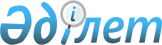 Қарағанды қаласының жаңа көшесіне Әлжаппар Әбішевтің есімін беру туралыБірлескен Қарағанды қаласы әкімдігінің 2009 жылғы 09 желтоқсандағы N 62/03 қаулысы және Қарағанды қалалық мәслихатының 2009 жылғы 09 желтоқсандағы N 294 шешімі. Қарағанды облысы Қарағанды қаласының Әділет басқармасында 2009 жылғы 23 желтоқсанда N 8-1-105 тіркелді

      Қазақстан Республикасының 1993 жылғы 8 желтоқсандағы "Қазақстан Республикасының әкімшілік-аумақтық құрылысы туралы" Заңының 13 бабының 4 тармақшасына сәйкес Қарағанды қаласының әкімдігі ҚАУЛЫ ЕТЕДІ және Қарағанды қалалық мәслихаты ШЕШІМ ЕТТІ:



      1. Қарағанды қаласының жаңа көшесіне Әлжаппар Әбішевтің есімі берілсін, үй нөмірлері қосымшаға сәйкес жүргізілсін.



      2. "Қарағанды қаласының Қазыбек би атындағы ауданы әкімінің аппараты" мемлекеттік мекемесі аншлагтар, сондай-ақ Әлжаппар Әбішевтің суреті бейнеленген пилон дайындау мен орнату бойынша тиісті шаралар қабылдасын.



      3. Қарағанды қаласы әкімдігінің және Қарағанды қалалық мәслихатының бірлескен қаулысы мен шешімінің орындалуын бақылау Қарағанды қаласы әкімінің орынбасары Сейіт Омарұлы Күлкеевке және қалалық мәслихаттың адам құқығы, заңдылық, этика, наградалар, регламент, атаулар және қайта өзгерту мәселелері жөніндегі тұрақты комиссиясына (төрағасы – Александр Андреевич Паршенко) жүктелсін.



      4. Осы шешім алғашқы ресми жарияланғаннан кейiн күнтiзбелiк он күн өткен соң қолданысқа енгізіледі.      Қарағанды қаласының

      әкімінің міндетін атқарушы                 В. Иванов      ІV шақырылған Қарағанды

      қалалық мәслихатының кезекті

      XХVІІ сессиясының төрағасы                 А. Лепекоршев      Қарағанды қалалық

      мәслихатының хатшысы                       Қ. Бексұлтанов

Бірлескен

2009 жылғы 9 желтоқсандағы

N 62/03 әкімдік қаулысына және

2009 жылғы 9 желтоқсандағы

N 294 мәслихат шешіміне

қосымша 

Әлжаппар Әбішев атындағы көшенің үй нөмірлері
					© 2012. Қазақстан Республикасы Әділет министрлігінің «Қазақстан Республикасының Заңнама және құқықтық ақпарат институты» ШЖҚ РМК
				NЖер учаскелерінің кадастрлық нөмірлеріЖаңа мекенжай109-142-138-988Ә. Әбішев көшесі, 1209-142-138-2214Ә. Әбішев көшесі, 2/1309-142-138-2215Ә. Әбішев көшесі, 2/2409-142-138-2216Ә. Әбішев көшесі, 2/3509-142-138-2217Ә. Әбішев көшесі, 2/4609-142-138-989Ә. Әбішев көшесі, 3709-142-138-2218Ә. Әбішев көшесі, 4809-142-138-990Ә. Әбішев көшесі, 5909-142-138-1012Ә. Әбішев көшесі, 61009-142-138-991Ә. Әбішев көшесі, 71109-142-138-1011Ә. Әбішев көшесі, 81209-142-138-992Ә. Әбішев көшесі, 91309-142-138-1010Ә. Әбішев көшесі, 101409-142-138-993Ә. Әбішев көшесі, 111509-142-138-1009Ә. Әбішев көшесі, 121609-142-138-994Ә. Әбішев көшесі, 131709-142-138-1008Ә. Әбішев көшесі, 141809-142-138-1071Ә. Әбішев көшесі, 151909-142-138-1007Ә. Әбішев көшесі, 162009-142-138-995Ә. Әбішев көшесі, 172109-142-138-1006Ә. Әбішев көшесі, 182209-142-138-996Ә. Әбішев көшесі, 192309-142-138-1005Ә. Әбішев көшесі, 202409-142-138-997Ә. Әбішев көшесі, 212509-142-138-1004Ә. Әбішев көшесі, 222609-142-138-998Ә. Әбішев көшесі, 232709-142-138-1003Ә. Әбішев көшесі, 242809-142-138-999Ә. Әбішев көшесі, 252909-142-138-1002Ә. Әбішев көшесі, 263009-142-138-1000Ә. Әбішев көшесі, 273109-142-138-1001Ә. Әбішев көшесі, 28